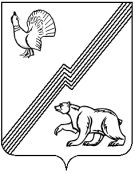 ГЛАВА ГОРОДА ЮГОРСКАХанты-Мансийского автономного округа – Югры ПОСТАНОВЛЕНИЕот 11 августа 2016 года                                                                                                                  № 25О признании утратившим силупостановления главы города Югорскаот 05.12.2008 № 1712 «Об утверждении методических рекомендацийпо проведению общих собраний собственников помещений по выбору способа управлениямногоквартирным домом или по сменеуправляющей организациимногоквартирным домомв городе Югорске»В соответствии с Жилищным кодексом Российской Федерации:1. Признать утратившим силу постановление главы города Югорска от 05.12.2008                   № 1712 «Об утверждении методических рекомендаций по проведению общих собраний собственников помещений по выбору способа управления многоквартирным домом или по смене управляющей организации многоквартирным домом в городе Югорске».2. Опубликовать постановление в официальном печатном издании города Югорска и разместить на официальном сайте администрации города Югорска.3. Настоящее постановление вступает в силу после его официального опубликования.Глава города Югорска                                                                                                    Р.З. Салахов